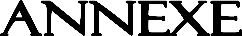 FORMULAIRE DE RÉFÉRENCE	MÉCANISME DE RÈGLEMENT À L’AMIABLERéférence : Entente nationale des enseignants et des enseignantes 2020-2023Article 8-9.04À acheminer à l’attention de la direction du SCAS (adapt@csdhr.qc.ca) et de la présidence du SEHR (sehr@lacsq.org) avec tous les documents identifiés ci-haut .NOTE : Ce formulaire sera rendu disponible auprès des personnes concernées par le différend et par son règlement. Seul les dossiers complets seront traités. Il est de la responsabilité de la personne plaignante de fournir tous les documents.COORDONNÉES DE L’ENSEIGNANT OU L’ENSEIGNANTECOORDONNÉES DE L’ENSEIGNANT OU L’ENSEIGNANTECOORDONNÉES DE L’ENSEIGNANT OU L’ENSEIGNANTECOORDONNÉES DE L’ENSEIGNANT OU L’ENSEIGNANTECOORDONNÉES DE L’ENSEIGNANT OU L’ENSEIGNANTENomÉcoleNuméro du groupeNom de la directionCoordonnées pour vous joindreTéléphoneCourrielIDENTIFICATION DE LA NATURE DU DIFFÉRENDIDENTIFICATION DE LA NATURE DU DIFFÉREND	Au niveau du comité école ÉHDAAInsatisfaction au regard d’une décisionDescription de la difficulté rencontréeDescription de la difficulté rencontréeDESCRIPTION DES DÉMARCHES ENTREPRISES (FORMULAIRE DE RÉFÉRENCE 8.09.08, CONSULTATION DU COMITÉ ÉCOLE EHDAA, ÉCHANGE AVEC LA DIRECTION, DÉCISION DE LA DIRECTION,…)PISTES DE SOLUTIONS EXPLORÉES ET RÉSULTATSAUTRES INFORMATIONS PERTINENTES ET DOCUMENTS JOINTS (EN LIEN AVEC LA DEMANDE)Formulaire(s) de demande de service             à inclureGrille d’observations des comportements                      à inclure (code 12 uniquement)Formulaire de difficultés persistante/réponse              à inclureDemande de comité ad hoc/réponse                à inclureplan d’intervention              je confirme que le document est présent dans le SPIÉvaluation des pros             je confirme que le document est présent au dossier d’aide de l’élève présent au dossier d’aide de l’élève précisez : J’ai informé la direction de ma démarche           je confirmeAutres informations importantes :SIGNATUREDATE